                REPUBLIKA HRVATSKA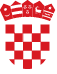 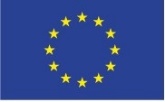 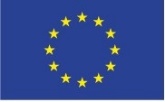           KRAPINSKO-ZAGORSKA ŽUPANIJA      Prijavnica za Poziv Vraćanje u ispravno radno stanje infrastrukture i pogona u                 području obrazovanja oštećenih u potresu na području Krapinsko-zagorske županije                                                 < svi iznosi na dvije decimale >Popis priloga koje prijavitelj mora priložiti uz ovu prijavnicu:Obrazac 2: Izjava prijavitelja Obrazac 3: Izjava o imenovanju voditelja operacije Obrazac 4: Izjava prijavitelja o mogućnosti povrata poreza na dodanu vrijednostObrazac 5. Izjava stručnjaka Dokaz da je građevina oštećena u potresu - dokaz o preliminarnoj procjeni štete ili nalaz ovlaštenog statičara Punomoć osobe ovlaštene za zastupanje Prijavitelja (ako je primjenjivo)Dokaz vlasništva Projektno-tehnička dokumentacija (kada je primjenjivo)Detaljno razrađen troškovnik za svaku aktivnost operacijeOstali prilozi (po potrebi)  Naziv Poziva na dostavu projektnih prijedlogaVraćanje u ispravno radno stanje infrastrukture i pogona u području obrazovanja oštećenih u potresu na području Krapinsko-zagorske županijeReferentna oznaka PozivaNaziv projektnog prijedlogaPODACI O PRIJAVITELJU PROJEKTNOG PRIJEDLOGAPODACI O PRIJAVITELJU PROJEKTNOG PRIJEDLOGAPrijava u imePravna osobaPrijaviteljPrijaviteljOIBIme PrezimeUlica i kućni brojMjesto i poštanski brojKontaktKontaktTelefonMobitelAdresa e-pošte predlagateljaInternet stranicaBankaBankaNaziv bankeIBAN žiro računaOdgovorna osoba ili osoba ovlaštena za zastupanjeOdgovorna osoba ili osoba ovlaštena za zastupanjeImePrezimeAdresa e-pošte Dužnost koju obavlja OIBPravna osobnost prijaviteljaPravna osobnost prijaviteljaStatus prijaviteljaPadajući niz                                                   ˅Jedinica lokalne i područne (regionalne) samoupraveJavna ustanova osnovana od strane jedinice lokalne i područne (regionalne) samoupraveDjelatnost prijavitelja PODACI O OPERACIJIPODACI O OPERACIJIPODACI O OPERACIJINAZIV OPERACIJE:Lokacija operacije Vlasnički podaciVlasnički podaciVlasnički podaciVlasnik/korisnik                                  Katastarska općinaBroj katastarske česticeBroj ZK uloška Naziv zgradeNaseljeGrad/općinaŽupanijaAdresa/smještaj zgradeGodina izgradnjeOstali podaci – u slučaju kada projektno-tehnička dokumentacija nije izrađena prilikom predaje projektnog prijedloga potrebno je ispuniti poznate podatke, a preostale dostaviti TOPFD-u naknadno, odnosno nakon izrade projektno-tehničke dokumentacije Ostali podaci – u slučaju kada projektno-tehnička dokumentacija nije izrađena prilikom predaje projektnog prijedloga potrebno je ispuniti poznate podatke, a preostale dostaviti TOPFD-u naknadno, odnosno nakon izrade projektno-tehničke dokumentacije Trenutni energetski razred u odnosu na specifičnu godišnju potrebnu toplinsku energiju za grijanje Q''H,nd [kWh/m2*a]:Trenutni energetski razred u odnosu na specifičnu godišnju primarnu energiju Eprim [kWh/m2*a]:Građevinska (bruto) površina  [m2]:Ploština korisne površine grijanog dijela (AK) [m2]:Ukupna korisna površina [m2]:Godišnja potrebna toplinska energija za grijanje (QH,nd) prije provedbe   operacije [kWh/god]:Godišnja potrebna toplinska energija za grijanje (QH,nd) nakon  provedbe operacije [kWh/god]:	Projektirana ušteda godišnje potrebne toplinske energije za grijanje (QH,nd) [%]:Godišnja primarna energija (Eprim) prije provedbe operacije [kWh/god]:Godišnja primarna energija (Eprim) nakon provedbe operacije [kWh/god]:Projektirana ušteda primarne energije (Eprim) [%]:Smanjenje emisije CO2 [u postotcima na godišnjoj razini]:Horizontalne mjere predviđene operacijom prema Pravilniku o osiguranju pristupačnosti građevina osobama s invaliditetom i smanjene pokretljivosti (NN 78/13) [ako su predviđene, potrebno ih je navesti]:	Zgrada koja je predmet operacije je upisana u Registar kulturnih dobara RH kao zaštićeno nepokretno kulturno dobro [ako je odgovor potvrdan, potrebno je navesti vrstu kulturnog dobra, pojedinačno ili dio kulturno-povijesne cjeline]:				OPIS OPERACIJESvrha i cilj operacije                          Opis štete od potresaOdgovorna osoba (voditelj operacije)Odgovorna osoba (voditelj operacije)ImePrezimeAdresa e-pošte OIBPravna osoba AKTIVNOSTI OPERACIJEAKTIVNOSTI OPERACIJE1. Hitne mjere sanacije 1. Hitne mjere sanacije 1.1. <naziv><opis>1.2.2. Priprema projektno-tehničke dokumentacije2. Priprema projektno-tehničke dokumentacije2.1.2.2.3. Izvedba radova3. Izvedba radova3.1.3.2.5. Upravljanje projektom i administracija5. Upravljanje projektom i administracija4.1.4.2.5. Promidžba i vidljivost5. Promidžba i vidljivost5.1.5.2.TERMINSKI PLAN PROVEDBE AKTIVNOSTITERMINSKI PLAN PROVEDBE AKTIVNOSTITERMINSKI PLAN PROVEDBE AKTIVNOSTI1. Hitne mjere sanacije1. Hitne mjere sanacije1. Hitne mjere sanacijePlanirani rokoviPlanirani početak aktivnostiPlanirani završetak aktivnosti1.1 DD/MM/YYYYDD/MM/YYYY1.2 DD/MM/YYYYDD/MM/YYYY2. Priprema projektno-tehničke dokumentacije2. Priprema projektno-tehničke dokumentacije2. Priprema projektno-tehničke dokumentacijePlanirani rokoviPlanirani početak aktivnostiPlanirani završetak aktivnosti2.1 DD/MM/YYYYDD/MM/YYYY2.2 DD/MM/YYYYDD/MM/YYYY3. Izvedba radova 3. Izvedba radova 3. Izvedba radova Planirani rokoviPlanirani početak aktivnostiPlanirani završetak aktivnosti3.1 DD/MM/YYYYDD/MM/YYYY3.2 DD/MM/YYYYDD/MM/YYYY4. Upravljanje projektom i administracija4. Upravljanje projektom i administracija4. Upravljanje projektom i administracijaPlanirani rokoviPlanirani početak aktivnostiPlanirani završetak aktivnosti4.1 DD/MM/YYYYDD/MM/YYYY4.2 DD/MM/YYYYDD/MM/YYYY5. Promidžba i vidljivost5. Promidžba i vidljivost5. Promidžba i vidljivostPlanirani rokoviPlanirani početak aktivnostiPlanirani završetak aktivnosti5.1 DD/MM/YYYYDD/MM/YYYY5.2 DD/MM/YYYYDD/MM/YYYYTROŠKOVI PREMA AKTIVNOSTIMATROŠKOVI PREMA AKTIVNOSTIMATROŠKOVI PREMA AKTIVNOSTIMATROŠKOVI PREMA AKTIVNOSTIMATROŠKOVI PREMA AKTIVNOSTIMANaziv stavke troškaIznos troška (HRK)Iznos troška (HRK)Iznos troška (HRK)Iznos troška (HRK)Jedinica Broj jedinicaIznos po jediniciUkupan iznosAktivnost 1, 1.1. <naziv><naziv><broj><iznos>= broj x iznosAktivnost 1, 1.2.Aktivnost 2, 2.1.Aktivnost 2, 2.2.Aktivnost 3, 3.1.Aktivnost 3, 3.2.Aktivnost 4, 4.1.Aktivnost 4, 4.2.Aktivnost 5, 5.1.Aktivnost 5, 5.2.UKUPNO (HRK):TROŠKOVI PREMA AKTIVNOSTIMA – koji su već plaćeniTROŠKOVI PREMA AKTIVNOSTIMA – koji su već plaćeniTROŠKOVI PREMA AKTIVNOSTIMA – koji su već plaćeniTROŠKOVI PREMA AKTIVNOSTIMA – koji su već plaćeniTROŠKOVI PREMA AKTIVNOSTIMA – koji su već plaćeniNaziv stavke troškaIznos troška (HRK)Iznos troška (HRK)Iznos troška (HRK)Iznos troška (HRK)Jedinica Broj jedinicaIznos po jediniciUkupan iznosAktivnost 1, 1.1. <naziv><naziv><broj><iznos>= broj x iznosAktivnost 1, 1.2.Aktivnost 2, 2.1.Aktivnost 2, 2.2.Aktivnost 3, 3.1.Aktivnost 3, 3.2.Aktivnost 4, 4.1.Aktivnost 4, 4.2.Aktivnost 5, 5.1.Aktivnost 5, 5.2.UKUPNO (HRK):